INDICAÇÃO NºAssunto: Solicita a manutenção de calçada e boca de lobo na Rua Israel Vieira Ferreira, 60 – Jardim LeonorSenhor Presidente,INDICO ao Sr. Prefeito Municipal, nos termos do Regimento Interno desta Casa de Leis, que se digne V. Ex.ª determinar à Secretaria de Obras que execute a manutenção da calçada e boca de lobo no endereço supracitado, pois neste local, a boca de lobo esta em péssimo estado, deteriorada e com bastante mato, oferecendo risco à todos que por ali transitam.Tendo o exposto espera-se que seja solucionado com urgência.*Foto anexaSALA DAS SESSÕES, 13 de novembro de 2017.LEILA BEDANIVereadora – PV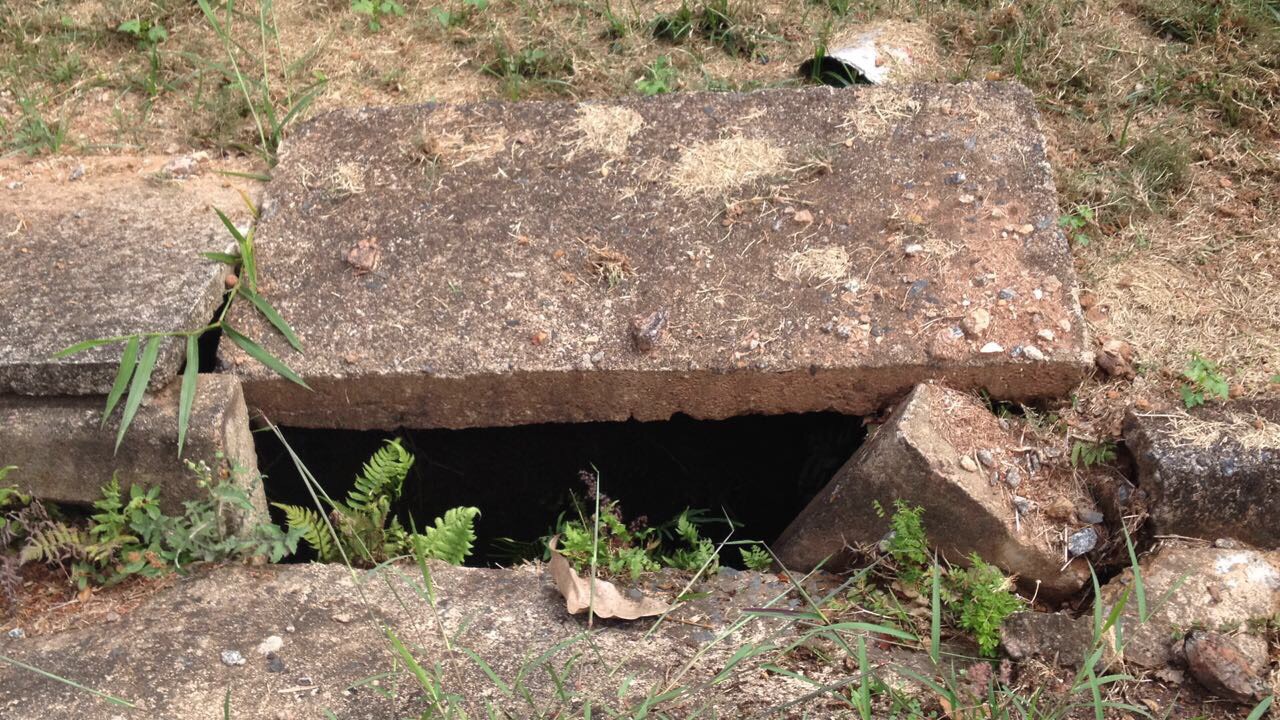 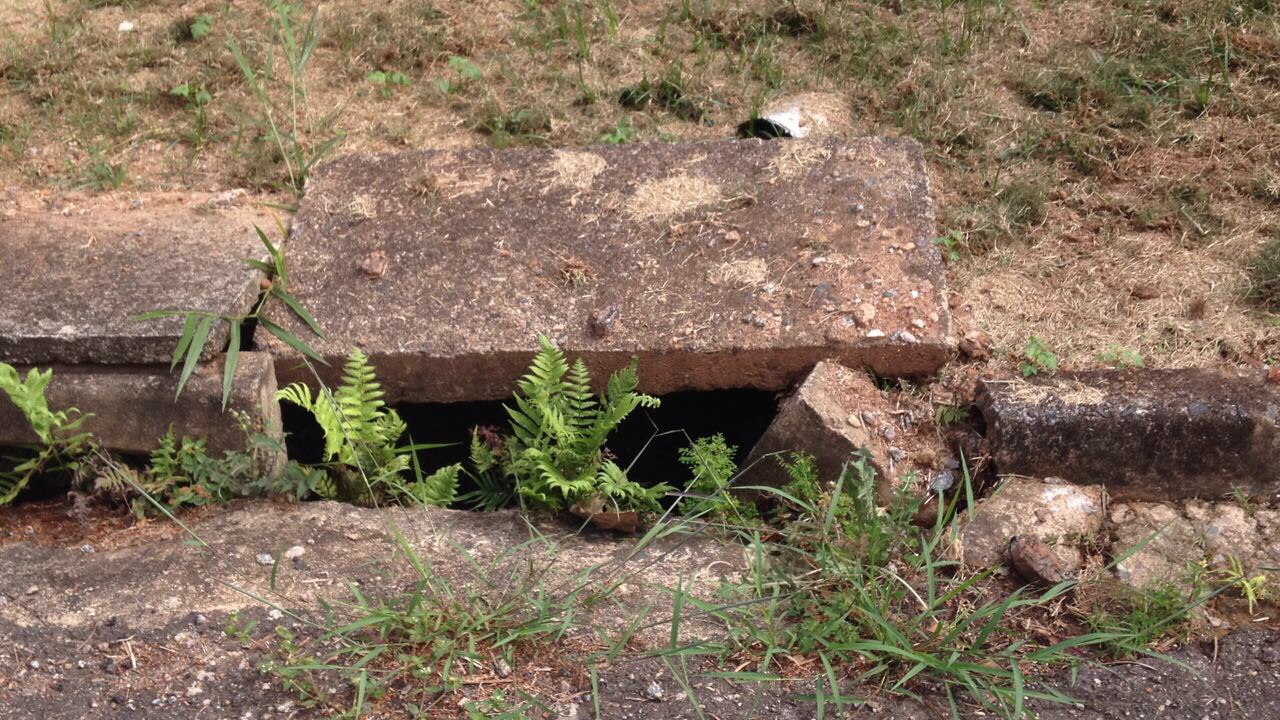 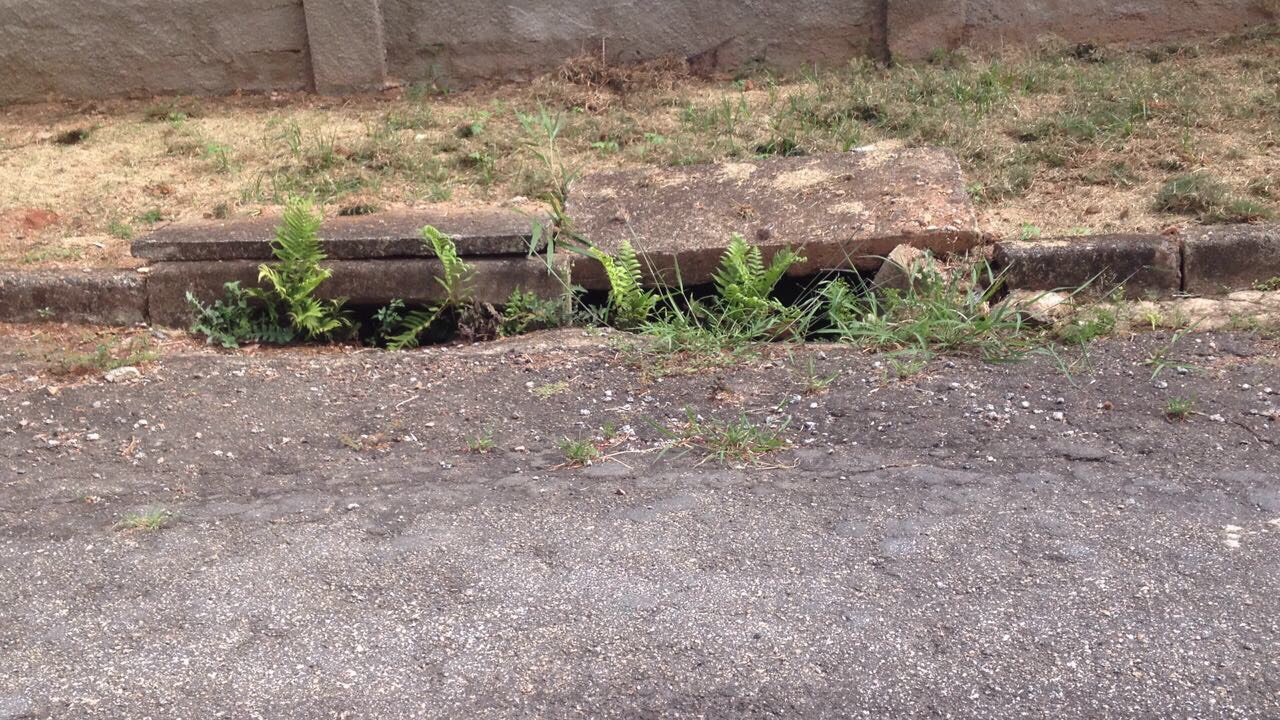 